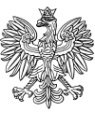 Warszawa, dnia 14 kwietnia 2015 r.PAŃSTWOWA
KOMISJA WYBORCZAZPOW-603-179/15Informacja Państwowej Komisji WyborczejW związku z wyborami Prezydenta Rzeczypospolitej Polskiej, zarządzonymi na dzień 10 maja 2015 r. , Państwowa Komisja Wyborcza przypomina, co następuje.Do spisów wyborców sporządzanych w związku z wyborami Prezydenta Rzeczypospolitej Polskiej z urzędu zostaną wpisane tylko osoby ujęte w stałym rejestrze wyborców danej gminy, tj. osoby zameldowane na pobyt stały w danej gminie oraz osoby, które stale zamieszkują na obszarze danej gminy bez zameldowania na pobyt stały, lecz zostały wpisane do rejestru na swój wniosek. Oznacza to m. in., że osoby zameldowane na pobyt czasowy nie zostaną ujęte z urzędu w spisie wyborców w miejscu pobytu czasowego, lecz w miejscu zameldowania na pobyt stały. Natomiast osoby niezameldowane na pobyt stały w żadnej gminie nie zostaną w ogóle ujęte w spisie wyborców z urzędu. Osoby te w celu udziału w głosowaniu muszą złożyć wniosek o wpisanie do rejestru wyborców w gminie, w której stale zamieszkują lub złożyć wniosek o dopisanie do spisu w miejscu pobytu czasowego.Osoby dopisane na swój wniosek do wybranego spisu wyborców w związku z głosowaniem w dniu 10 maja br. będą ujęte w tym samym spisie wyborców również w przypadku przeprowadzania ponownego głosowania (tzw. II tury wyborów). Wzięcie udziału w ponownym głosowaniu w innym obwodzie, w tym również w obwodzie właściwym dla stałego miejsca zamieszkania, będzie możliwe wyłącznie po otrzymaniu z urzędu gminy, który sporządził spis wyborców, zaświadczenia o prawie do głosowania.Wyborcy, którzy będą przebywać w dniu wyborów w szpitalach, domach pomocy społecznej, zakładach karnych i aresztach śledczych zostaną wpisani do spisów wyborców sporządzonych dla obwodów głosowania utworzonych w tych jednostkach i będą mogli głosować w tych obwodach. Na takich samych zasadach będą mogli głosować wyborcy przebywający w domach studenckich lub zespołach domów studenckich, w których utworzono obwody głosowania. Wyborcy wpisani do spisu wyborców w wyżej wymienionych jednostkach zostaną z urzędu skreśleni ze spisu w miejscu stałego zamieszkania. Osoby, które przybędą do wyżej wymienionych jednostek w dniu wyborów, będą mogły głosować w obwodach utworzonych w tych jednostkach tylko na podstawie zaświadczeń o prawie do głosowania.Osoby wpisane do spisu wyborców w obwodach głosowania utworzonych w szpitalach, zakładach pomocy społecznej, zakładach karnych i aresztach śledczych oraz w domach studenckich lub zespołach domów studenckich w pierwszym głosowaniu będą ujęte w tym spisie wyborców również w przypadku przeprowadzania ponownego głosowania (tzw. II tury wyborów). Wzięcie udziału w głosowaniu w innym obwodzie będzie możliwe wyłącznie po otrzymaniu zaświadczenia o prawie do głosowania z urzędu gminy, który sporządził spis wyborców. Ponadto wyborcy, którzy opuścili szpital, zakład pomocy społecznej, zakład karny lub areszt śledczy po dniu pierwszego głosowania będą mogli być dopisani do spisu wyborców przez obwodową komisję wyborczą w miejscu stałego zamieszkania jeżeli udokumentują, że opuścili tę jednostkę w okresie pomiędzy dniem pierwszego głosowania, tj. 10 maja 2015 r. a dniem ponownego głosowania.Zgłoszenie zamiaru głosowania korespondencyjnego, zarówno w kraju jak i za granicą, dotyczy również ewentualnego ponownego głosowania (tzw. II tury wyborów). Oznacza to, że w przypadku przeprowadzania ponownego głosowania pakiet wyborczy dotyczący tego głosowania zostanie przekazany na adres, który został wskazany podczas dokonania zgłoszenia zamiaru głosowania korespondencyjnego w związku z głosowaniem w dniu 10 maja 2015 r.Akt pełnomocnictwa sporządzony przed głosowaniem w dniu 10 maja 2015 r. dotyczy zarówno pierwszego głosowania, jak i ewentualnego ponownego głosowania (tzw. II tury wyborów). Wyborca ma prawo cofnięcia udzielonego pełnomocnictwa. Cofnięcie pełnomocnictwa następuje przez złożenie najpóźniej na 2 dni przed dniem wyborów, tj. do dnia 8 maja 2015 r. (22 maja w przypadku ewentualnego ponownego głosowania), stosownego oświadczenia wójtowi (burmistrzowi, prezydentowi miasta) gminy, w której sporządzono akt pełnomocnictwa, lub przez doręczenie takiego oświadczenia właściwej obwodowej komisji wyborczej w dniu głosowania. Ponadto głosowanie osobiste wyborcy powoduje wygaśnięcie pełnomocnictwa do głosowania w jego imieniu.Zastępca Przewodniczącego
Państwowej Komisji WyborczejWiesław Kozielewicz